ПОЛОЖЕНИЕо консультативном пунктев муниципальном автономном дошкольном образовательном учреждении г. Хабаровска «Детский сад №9»Общие положенияНастоящее положение, разработанное в соответствии с Федеральным законом от29.12.2012 № 273-ФЗ ”06 образовании в Российской Федерации”, письмом Минобрнауки России от 31.01.2008 № 03-133 «О внедрении различных моделей обеспечения равных стартовых возможностей получения общего образования для детей из разных социальных групп и слоев населения», регламентирует деятельность консультативного пункта для родителей (законных представителей) и их детей в возрасте от одного года до семи лет, не посещающих дошкольные образовательные учреждения (далее — ДОУ).Цели, задачи и принципы работы консультативного пунктаОсновные цели создания консультативного пункта:— обеспечение доступности дошкольного образования;— выравнивание стартовых возможностей детей, не посещающих ДОУ, при поступлении в школу;— обеспечение единства и преемственности семейного и дошкольного воспитания;— повышение педагогической компетентности родителей (законных представителей), воспитывающих детей дошкольного возраста на дому, в т. ч. детей с ограниченными возможностями здоровья.Основные задачи консультативного пункта:— оказание консультативной помощи родителям (законным представителям) и повышение их психологической компетентности в вопросах воспитания, обучения и развития ребенка; — диагностика особенностей развития интеллектуальной, эмоциональной и волевой сфер детей;— оказание дошкольникам содействия в социализации;— обеспечение успешной адаптации детей при поступлении в ДОУ или школу; информирование родителей (законных представителей) об учреждениях системы образования, которые могут оказать квалифицированную помощь ребенку в соответствии с его индивидуальными особенностями.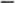 Принципы деятельности консультативного пункта: личностно-ориентированный подход к работе с детьми и родителями (законными представителями);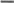 — сотрудничество субъектов социально-педагогического пространства; — открытость системы воспитания.Организация деятельности и основные формы работы психолого-педагогического консультативного пункта3.1. Консультативный пункт на базе ДОУ открывается на основании приказа заведующего ДОУ.3.2. Организация консультативной и психолого-педагогической помощи родителям (законным представителям) строится на основе их взаимодействия с воспитателем, педагогом-психологом и другими специалистами. Консультирование родителей (законных представителей) может проводиться одним или несколькими специалистами одновременно.3.3. Количество специалистов, привлекаемых к психолого-педагогической работе в консультативном пункте, определяется исходя из кадрового состава ДОУ.3.4. Координирует деятельность консультативного пункта старший воспитатель на основании приказа заведующего ДОУ3.5. Формы работы психолого-педагогического консультативного пункта:— очные консультации для родителей (законных представителей);—развивающие занятия с ребенком в присутствии родителей (законных представителей);  совместные занятия с родителями и их детьми с целью обучения способам взаимодействия с ребенком;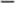   мастер-классы, тренинги, практические семинары для родителей (законных представителей) с привлечением специалистов ДОУ (согласно утвержденному графику ежемесячно).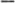 3.6. Консультативный пункт работает один раз в неделю согласно расписанию, утвержденному заведующим ДОУ.Документация консультативного пункта4.1. Ведение документации консультативного пункта выделяется в отдельное делопроизводство.4.2. Перечень документации консультативного пункта:— план проведения образовательной деятельности с детьми и родителями (законными представителями), который разрабатывается специалистами ДОУ на учебный год и утверждается его руководителем. В течение учебного года по требованию родителей (законных представителей) в документ могут вноситься изменения;— годовой отчет о результативности работы; — журнал работы консультативного пункта; — график работы консультативного пункта.5. Прочие положения5.1. За получение консультативных услуг плата с родителей (законных представителей) не взимается.5.2. Результативность работы консультативного пункта определяется отзывами родителей и наличием в ДОУ методического материала.Для работы с детьми и родителями (законными представителями) используется учебно материальная база ДОУ.Контролирует деятельность консультативного пункта заведующий ДОУ.Принято на Педагогическом советеот 31.08.2018 г. Протокол №1УТВЕРЖДАЮЗаведующий МАДОУ №9______________О. П. ЧепелеваПриказ №_____от «_____»______2018г.